PRZEDSZKOLE ODDZIAŁ I18.05.2020TEMAT TYGODNIA: ZDROWE ODŻYWIANIEDzień dobry, witam w poniedziałek, mam nadzieję, że odpoczęliście i macie siły na kolejny tydzień…zaczynamy…W tym tygodniu będziemy rozmawiać o potrzebie zdrowego odżywiania, a dzisiaj poznacie pracę kucharza…Zabawa „Mały kucharz przygotowuje śniadanie”….
Potrzebne będzie: prostokątna kartka papieru oraz kartka zwinięta w rulonDziecko siedzi na dywanie kładzie przed sobą kartkę papieru a rulon trzyma w ręceRodzic recytuje wierszyk a dziecko wykonuje następujące czynności:
Mały kucharz już od rana pichci w kuchni różne dania - podwijają rękawy
Trze marchewkę, trze rzodkiewkę –rulonem pociera kartką papieru
Kroi też cebulę dzielnie. – uderza rulonem o kartkę papieru
Miesza łyżką wszystko w misce, - mieszają rulonem po kartce 
Aby danie było pyszne. - językiem oblizują się
Trochę przypraw zmielił jeszcze - ugniatamy kartkę
I doprawił całość pieprzem - potrząsanie zmiętą kartką
A-a-a-psik!!! - wszyscy kichająZagadka…„Uwielbia jeść i dań próbować,a ponad wszystko dla innych gotować.Królestwo jego kuchnią jest nazwane,berłem jest łyżka, co smaki rozdaje!Kto to taki, kochane przedszkolaki?”Oczywiście, że to kucharz…Zobacz poniżej na różne nakrycia głowy wybierz ten, który nosi kucharz…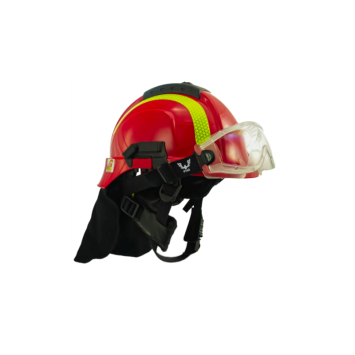 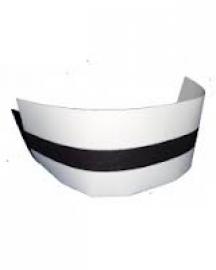 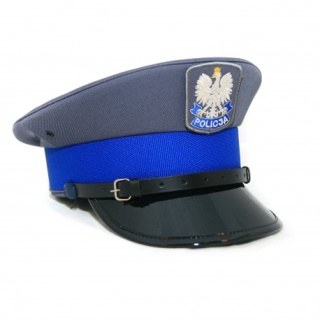 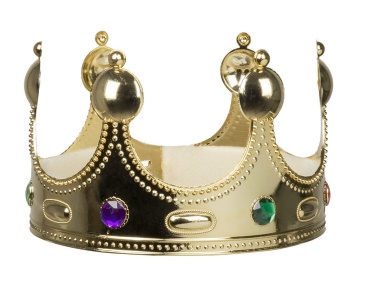 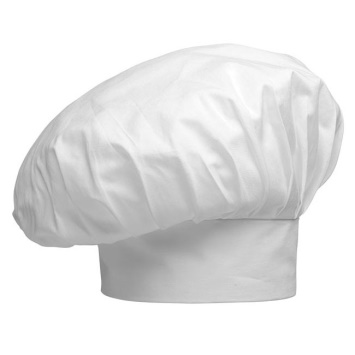 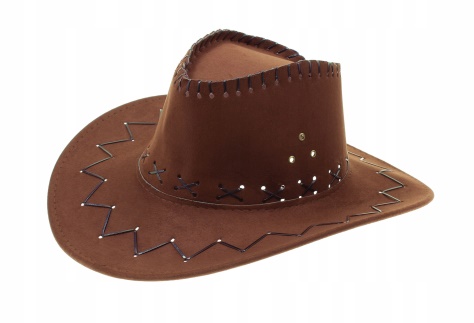 A tu mamy kucharza i kucharkę, zobacz jak są ubrani, a gdzie oni pracują?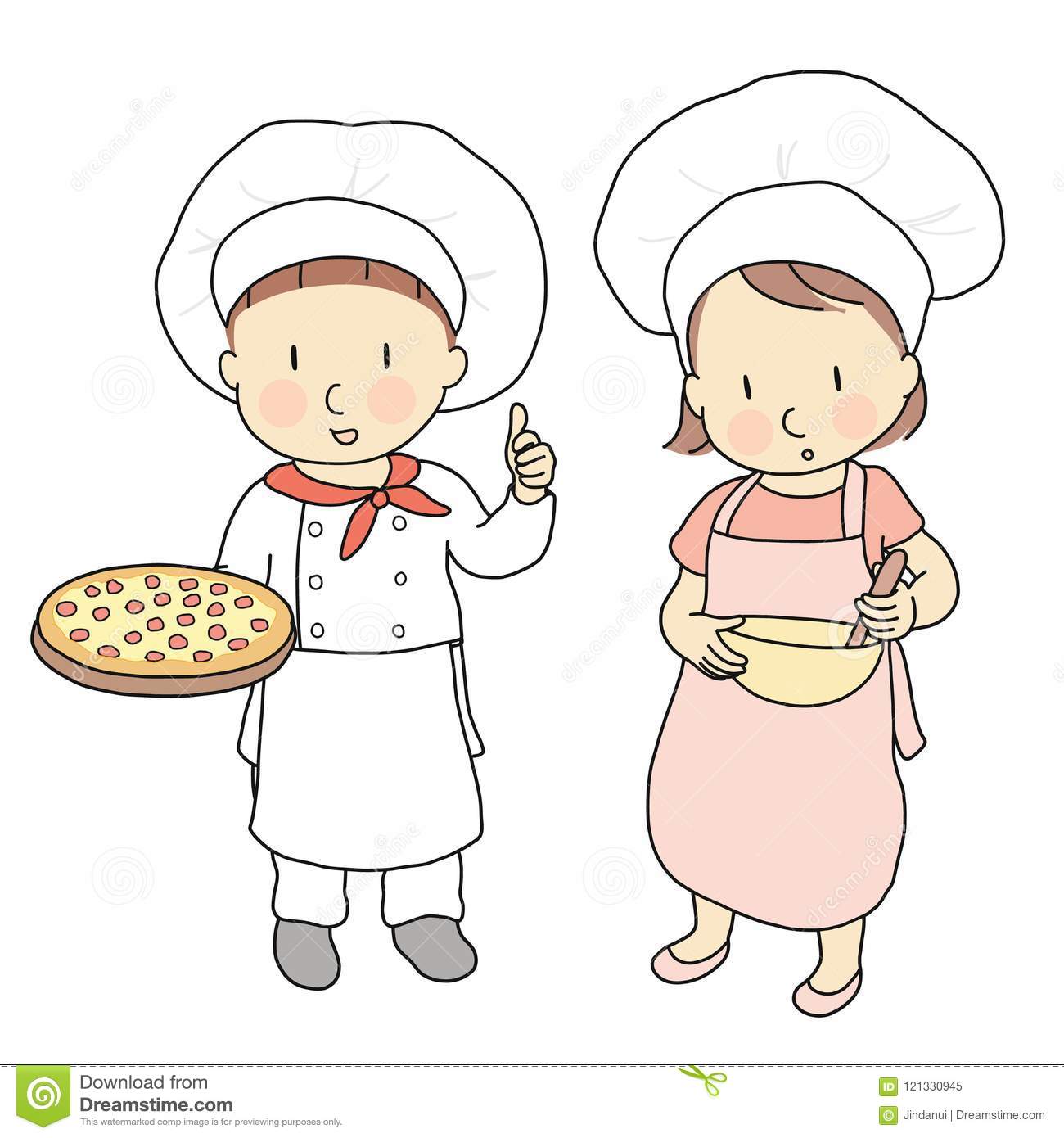 Oczywiście macie rację  w kuchni, gotują pyszne dania, które my  możemy jeść…Zobacz tak wygląda kuchnia w restauracji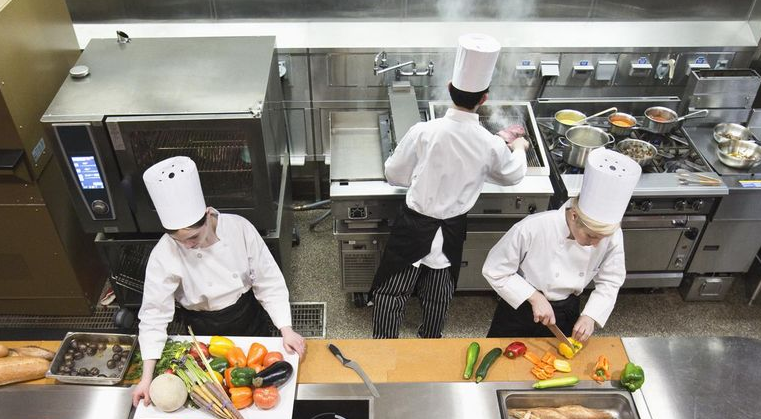 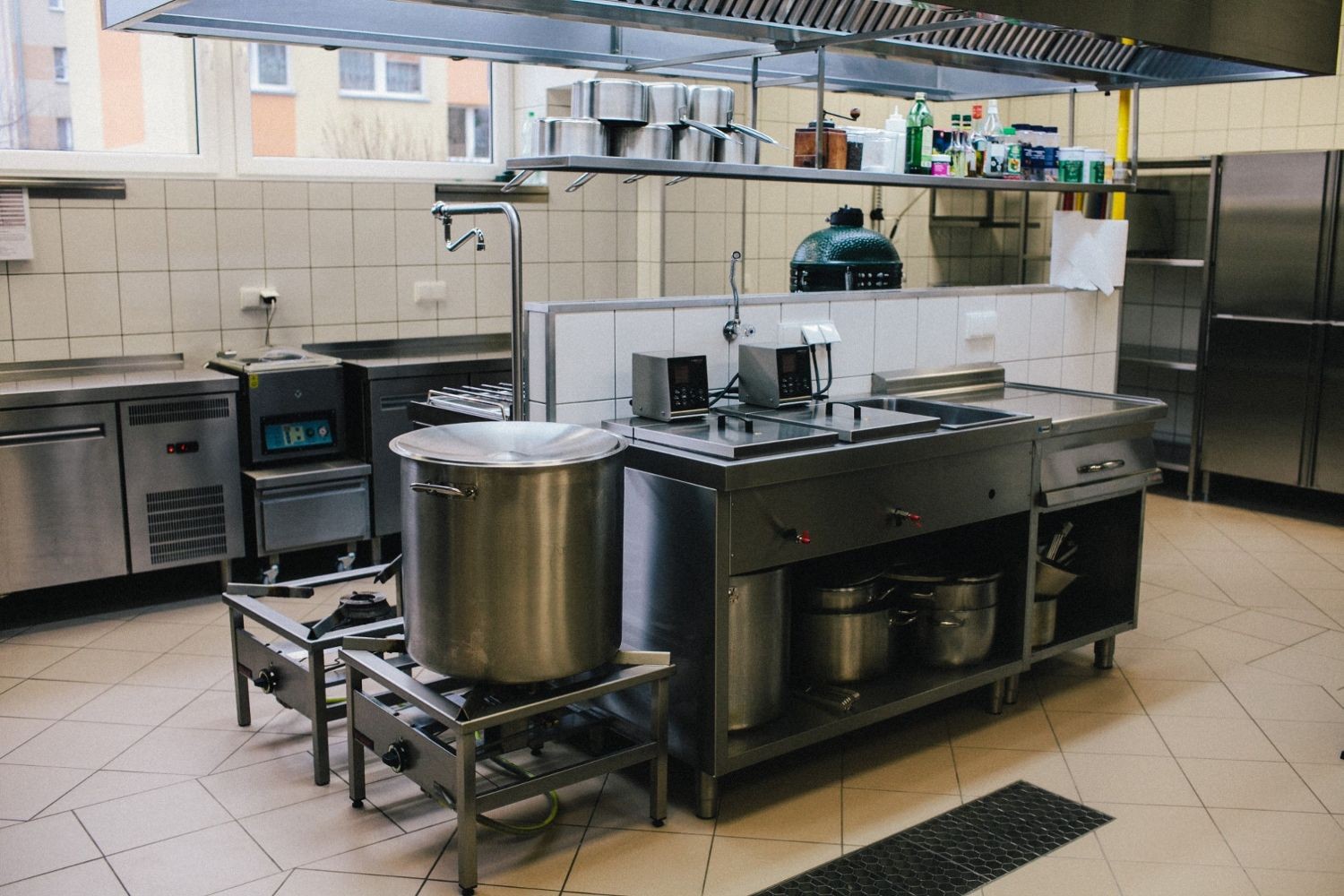 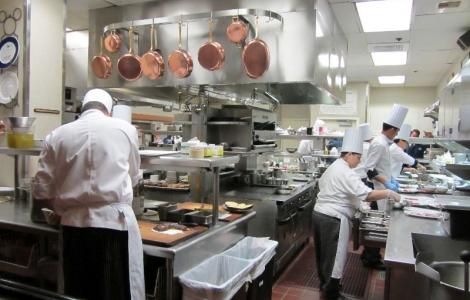 Czy wygląda tak samo jak kuchnia w waszym domu?A co potrzebuje kucharz w kuchni… KUCHENKĘ, PIEKARNIK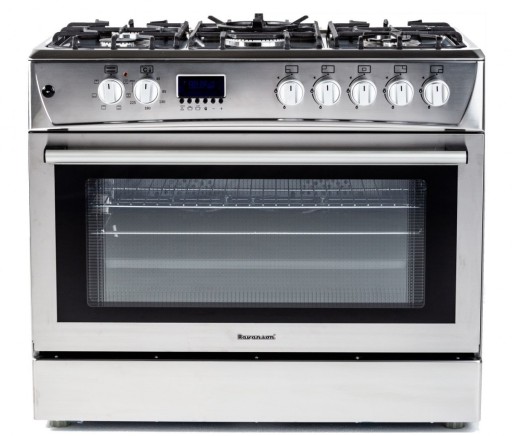  LODÓWKA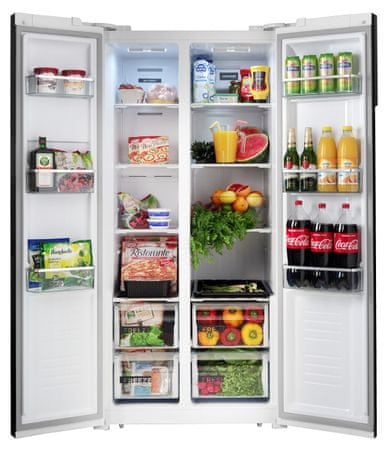 GARNKI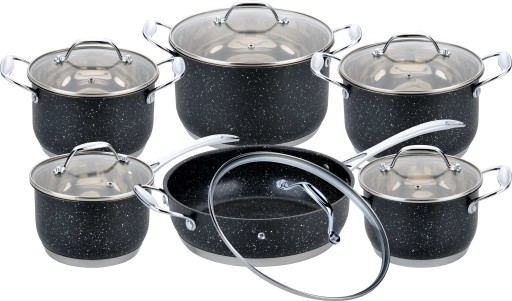 SZTUĆCE    CHOCHLA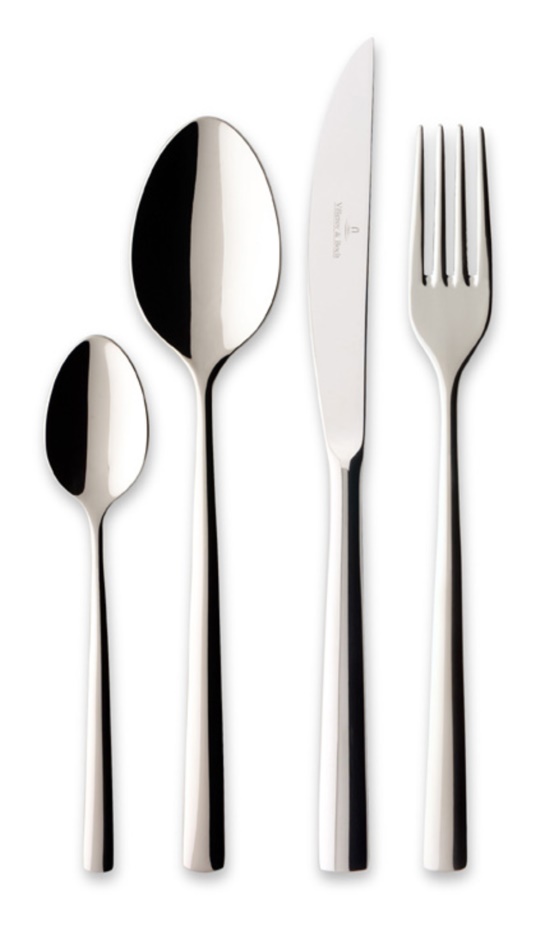 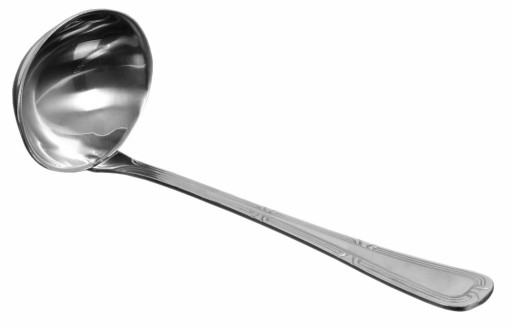 DESKA DO KROJENIA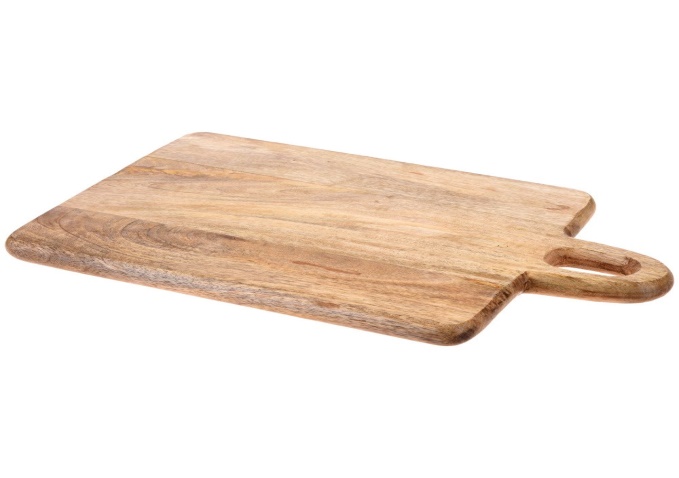   RÓŻNE NOŻE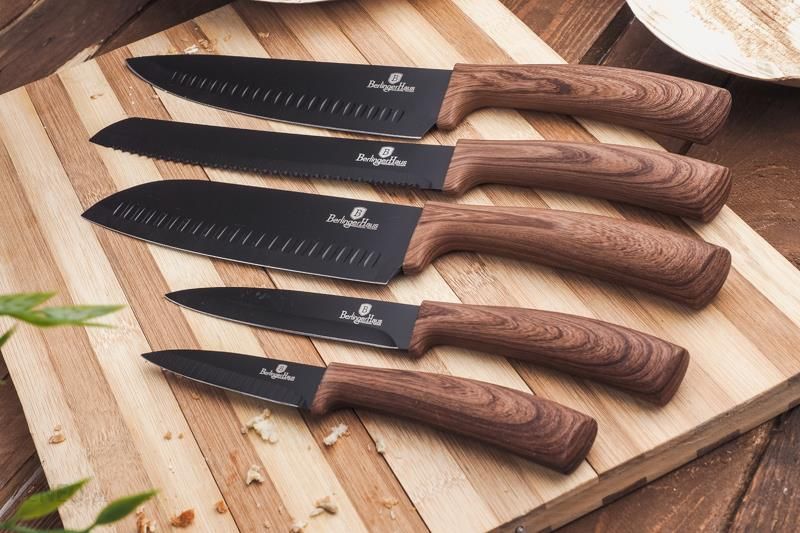  MIKSER – ROBOT KUCHENNY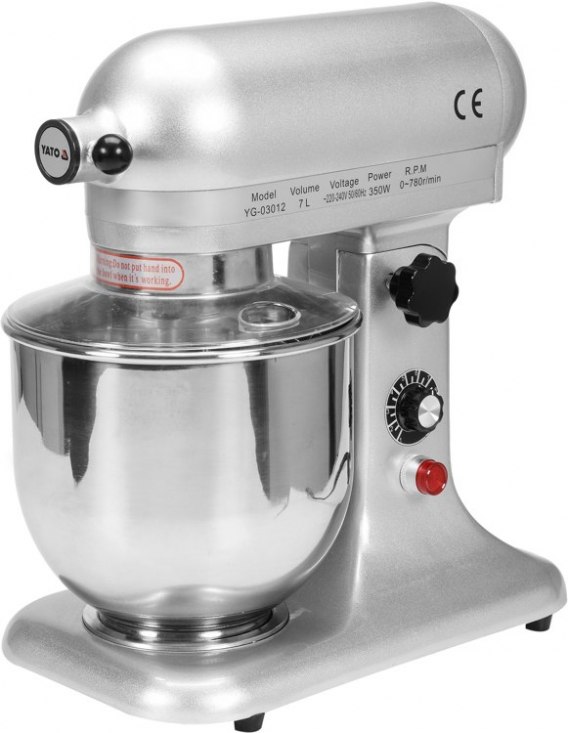  ŁYŻKA DREWNIANA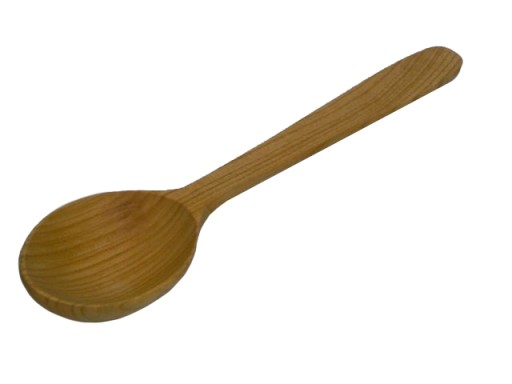  MASZYNKA DO MIELENIA MIĘSA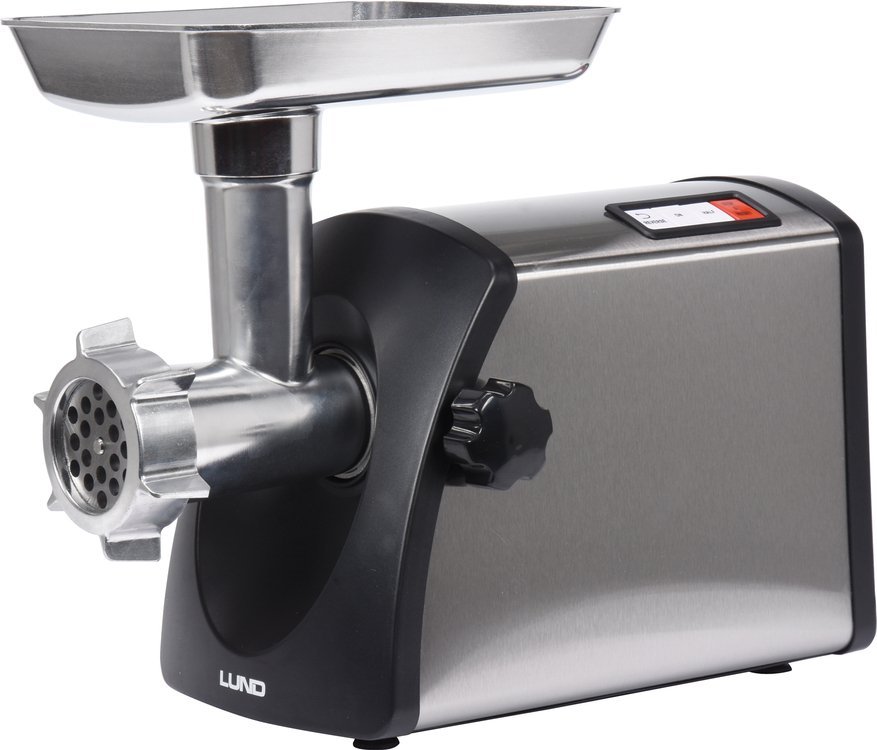   TALERZE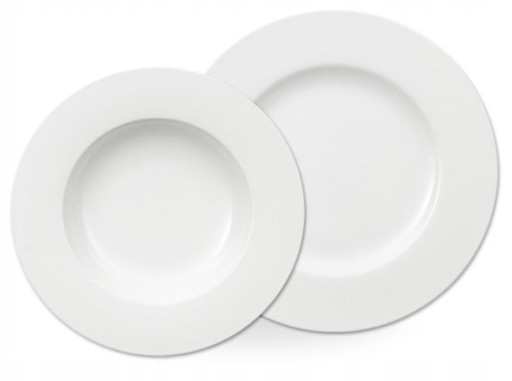  MISKA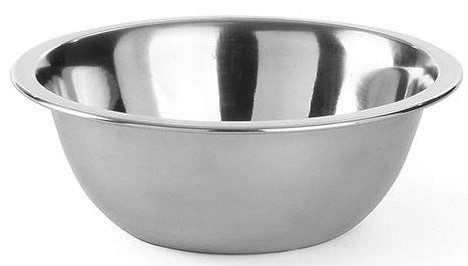 Oczywiście jeszcze wiele innych  sprzętów jest potrzebnych w kuchni do przygotowywania potraw. Podziel na sylaby wybrane nazwy sprzętów np. kuchenka, lodówka, talerze.W takiej kuchni nie pracuje jeden kucharz ale kilku, dzielą się między sobą pracą podczas przygotowywania potraw, kiedy potrawa jest gotowa dają znak kelnerowi, który zanosi jedzenie klientowi.Zabawa  – Co robi kucharz ? – pokazywanie czynności wykonywanych przez kucharza – pantomima. Dziecko pokazuje a rodzic odgaduje. (krojenie, ugniatanie ciasta, mieszanie w garnku)A teraz posłuchajcie wiersza…„W KUCHNI”A. Rżysko-JamrozikW kuchni zawsze coś się dzieje,w kuchni nigdy nie jest nudno,tyle dźwięków, tyle głosów,że wyliczyć trudno.Bo na przykład czajnik ziewa,garnek wzdycha, woda śpiewa,groch kapuście szepce w ucho,a z ciastkami w piecu krucho,piec coś mruczy, ogniem zieje,kocioł się na nogach chwiejezaś widelec zęby szczerzydo kłócących się talerzy.Patelnia o pomoc woła,dym się snuje, pachną zioła.Coś wam powiem po kryjomu:dla mnie kuchniato najmilsze miejsce w całym domu.Porozmawiajmy….jakich pomieszczeniach była mowa w wierszu?Jakie dźwięki słychać w kuchni? Dlaczego kuchnia jest najmilszym pomieszczeniem w domu?A teraz razem z rodzicami idź do kuchni i zobacz jakie sprzęty i urządzenia w niej się znajdują. Pamiętaj, że w kuchni trzeba przestrzegać zasad bezpieczeństwa…Nie wolno dzieciom używać nożyNie wolno dzieciom samodzielnie obsługiwać urządzeń  elektrycznychNie wolno dzieciom używać zapałekNie wolno dzieciom mieszać w gotującym się garnki ani zbliżać się do kuchenki podczas gotowania potrawJeżeli masz ochotę to możesz zrobić czapkę kucharzahttps://tipy.interia.pl/artykul_18816,jak-zrobic-czapke-kucharska-z-papieru.htmlPoniżej propozycja na wspólne gotowanie…Ciasteczka czekoladowe receptury kawałkami, gotowanie dla dzieci- bajki edukacyjne Telmo Tulahttps://www.youtube.com/watch?v=tIESTSITDTU